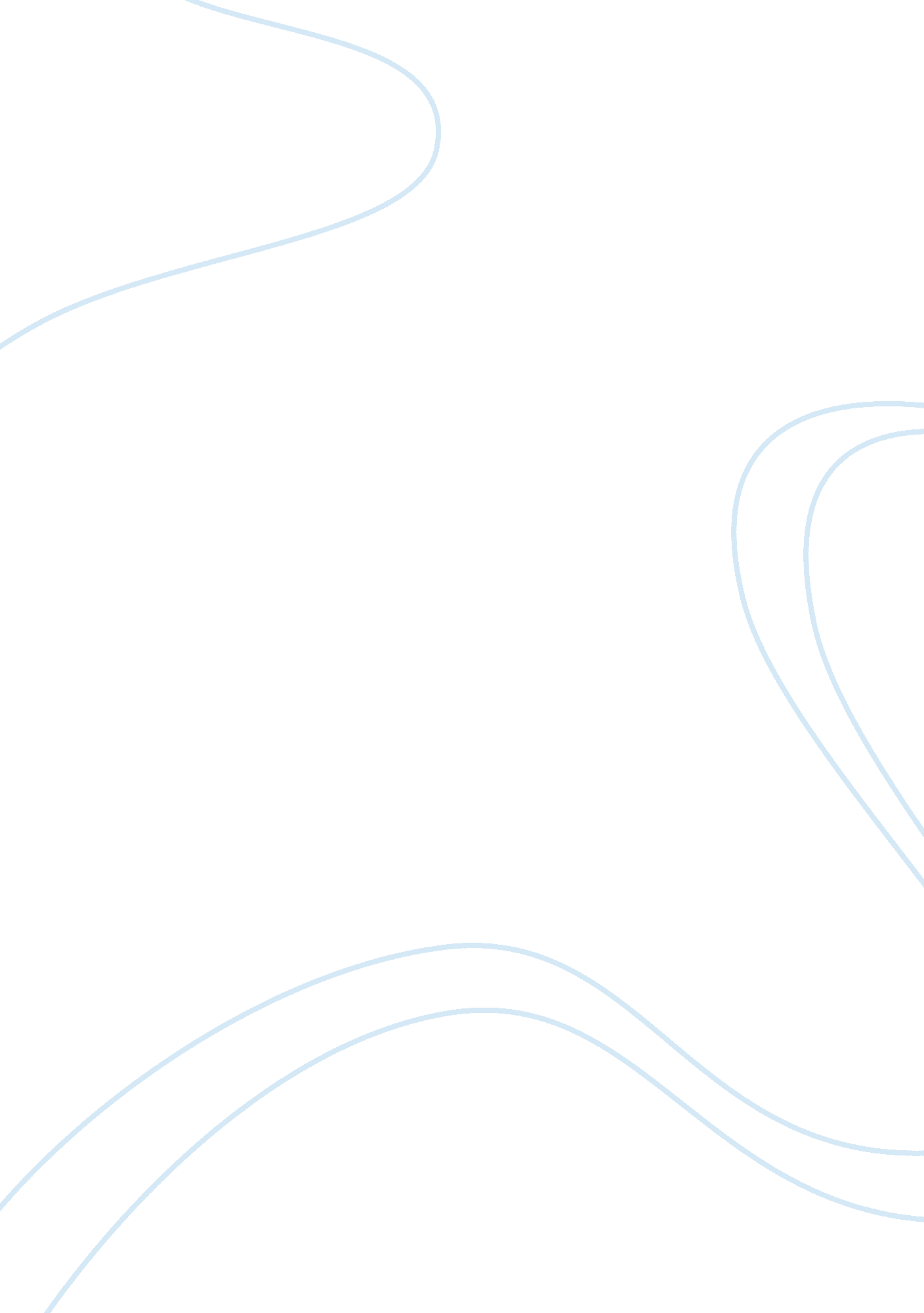 Go to retaliate natty threw back the weapon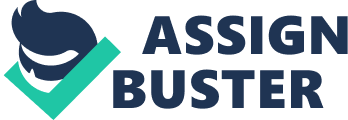 Go my children; remember the just chief of the palefaces, and clear your own tracks from briers!(The Prairie; pg. 123) The trapper, Natty Bumppo, is remembered as one of the greatest chief of all palefaces. He is represented as the good and bad of both cultures, which shows more concern for others than him. Natty, was a skilled warrior that no matter what the consequences were he was up for a challenge. In addition to Natty, he was a symbol to both the white and red skins. By the end of Nattys life, he had accomplished uniting Indians and Whites. Whoever thought, Natty Bumppo who shows more concern for the holiness of life, be responsible, as a hunter and a fighter, for so many deaths. Natty, a role model, does what is necessary for the good of others. In The Last of the Mohicans, Duncan was set on fire for the Huron tribe. Natty shot him, which killed him instantly to stop Duncan from suffering. Natty is showing concern for others, even when Duncan wanted him killed, Natty thought about him. Natty wouldnt do anything against his morals even if his life were at stake. As feeding the young of your dead warrior, I would do that cheerfully, could it be done without discredit; but it cannot, seeing that I can never live in a Huron village. (Deerslayer; pg. 150) What Natty wouldnt do in peaceable times he would definitely not do in times of war because he is morally sound. His character is exhibiting virtue in regards to that he would never go against his tribe and beliefs. Likewise, Natty was a skilled warrior. Tempted the young man to retaliate Natty threw back the weapon at his assailant, Panther neither raising an arm nor bending his head to avoid it. (Deerslayer; pg. 150) Chingachgook, his adopted father, taught him to be a warrior. Panther, chief of the Huron village, never thought after throwing the weapon Natty would retaliate. Panther was so shocked that he did not have time to react. Natty was a wise, and accomplished warrior. Also, in The Last of the Mohicans, the opening scene of the movie shows Natty as a skilled warrior and pure at heart. Magua, who was a two-faced Indian, attacked the English on their way to the fort. Natty, Chingachgook, and his brother see this and help fight against Magua. Natty killed about four Indians in this scene. He proved he was a well-trained warrior. He also knew Magua was wrong, that his heart was not pure, and was only in it for the money. Natty in various occasions, proved he was a self-reliant warrior. The scene of Nattys death brings together the two cultures, Indian and white, in the final presence of the man who united them both in himself. (The Prairie; pg. 117) Natty, a white man, adopted by an Indian wanted to prove to the tribe that it doesnt matter what color you are, its whats inside. No needs for fights, wars, just peace and justice. This shows Nattys character as someone who in his lifetime hopes he unites the Indians and Whites before he dies. Here!. Middleton and Hard-Heart each whom had involuntarily extended a hand to support the form of the old man, turned to him again, they found that the subject of their interest was removed forever beyond the necessity of their care. (The Prairie; pg. 122) This shows Natty before his death uniting two different cultures. Natty raises his hands along with theirs, shows to the village the joining of two races. That separation between two cultures will end in hatred and innocent lives killed. He showed that within himself, in his eyes, he united with the Indians and Whites and hoped all people do. Long-lived the King! This describes Natty Bumppo, because through thick and thin Natty always comes on top. He showed concern for others, was a skilled warrior, and made an accomplishment to unite the Indians and Whites. May no wanton hand disturb his remains. (The Prairie; pg. 123) Natty, an honorable man, well respected, will never be forgotten in the Delaware trib 